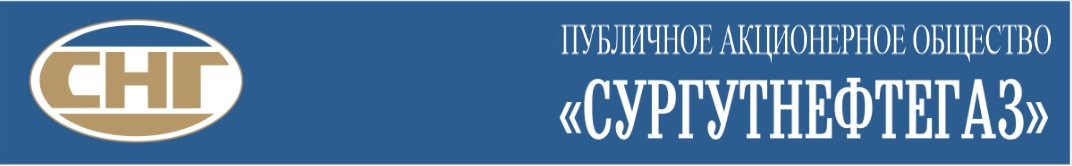 Анкета кандидата на трудоустройствоФ.И.О.:_________________________________________________________________________Дата и место рождения:___________________________________________________________Адрес по прописке:______________________________________________________________________________________________________________________________________________Адрес фактический:_____________________________________________________________________________________________________________________________________________Тел. дом.:_______________тел. сот.:________________E-mail:___________________________Резервная связь через контактных лиц: _____________________________________________                                                                                                                                               (Ф.И.О., телефон)_______________________________________________________________________________Семейное положение:____________________________________________________________Образование:Наличие удостоверений/свидетельств_____________________________________________________________________________________________________________________________________Ожидаемый средний балл: _______________________________________________________Планируете ли вы по окончании образовательной организации трудоустройство в                                        ПАО «Сургутнефтегаз»?__________________________да/нетДата_____________							Подпись_______________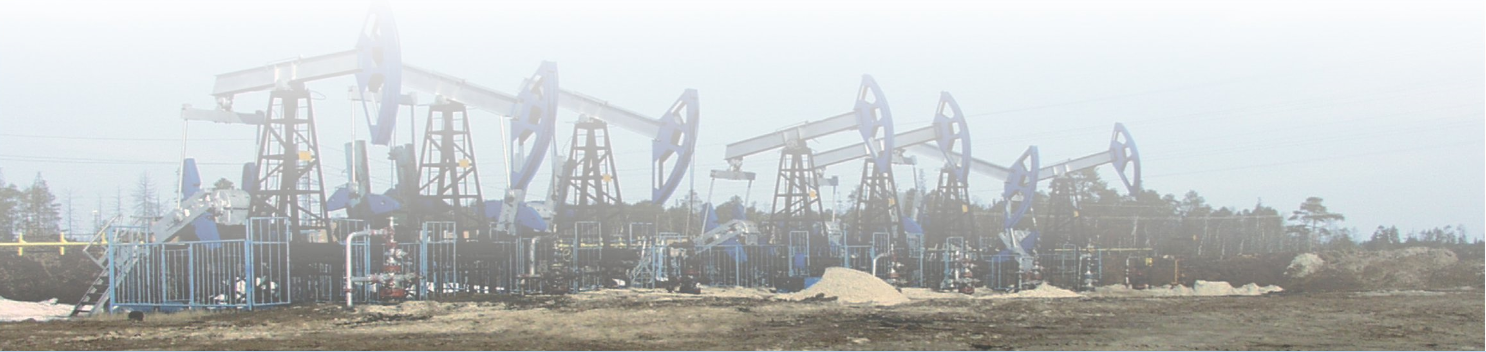 Год поступленияГодокончанияПолное название учебного заведенияФорма обученияНаправление подготовки/СпециальностьКвалификация